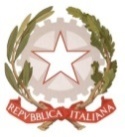 MINISTERO DELL’ ISTRUZIONE, DELL’UNIVERSITA’, DELLA RICERCAUFFICIO SCOLASTICO REGIONALE PER IL LAZIOLICEO SCIENTIFICO STATALE“TALETE”Roma, 21.12.2020Agli Alunni delle classi IV e VAi Genitori degli alunni delle classi IV e VAi DocentiP.C. Alla DSGA Sig.ra P. LeoniP.C. Al personale ATASito webCIRCOLARE N.126Oggetto: Università degli studi di Roma Tre –  Giornate di Vita Universitaria (GVU 2021)L’università degli studi di Roma Tre anche per il 2021 ha organizzato le Giornate di Vita Universitaria. Si tratta di dodici incontri di orientamento desinati agli studenti del quarto e del quinto anno.Per partecipare è necessario prenotarsi registrandosi al sito dedicato.La prenotazione è funzionale all’organizzazione per cui raggiuto il limite previsto per ciascun incontro non sarà più possibile prenotarsi. Si invitano pertanto gli studenti a cancellare la loro prenotazione in caso di impossibilità a partecipare.Il calendario delle Giornate di Vita Universitaria è consultabile al seguente link Si allega la relativa locandina. La Referente per l'Orientamento in uscitaProf.ssa Annalisa Palazzo                                                                                     	Il Dirigente Scolastico                                                                                         	Prof. Alberto Cataneo                                                                                                           (Firma autografa sostituita a mezzo stampa                                                                                                                     ai sensi dell’art. 3 comma 2 del d.lgs. n.39/1993